чччччч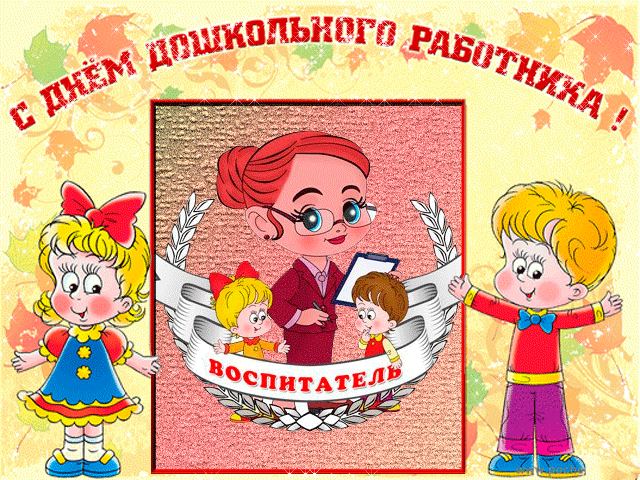 Детский сад, детский сад...Почему так говорят?Потому, что дружно в немМы одной семьей растем! (В. Товарков)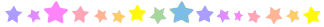 Из истории: Первый детский сад в России был открыт в Санкт-Петербурге 27 сентября 1863 года. Вместе с мужем основала его Аделаида Семеновна Симонович, большая энтузиастка и фантазерка. Ее заведение принимало детей 3-8 лет. В программе "сада" были подвижные игры, конструирование и даже курс Родиноведения. Но Симонович этого показалось мало, и она начала издавать специальный журнал "Детский сад". Вот откуда появилась дата празднования - 27 сентября - - именно в этот день в 1863 году в Петербурге на Васильевском острове был открыт первый в России детский сад. День воспитателя и всех работников дошкольного образования был учрежден в 2004 году по инициативе ряда общероссийских педагогических изданий. И это замечательно, что появился такой день, когда педагоги, методисты и вспомогательный персонал детских садов будет окружен уважением родителей и всеобщим вниманием. Цель праздника - привлечь внимание общественности к детским садам и дошкольному образованию в целом. В России в этот день проводятся торжественные мероприятия, посвященные Дню воспитателя. В детских садах - утренники. Родители благодарят наставников своих детей за терпение, нежность, теплоту и заботу, оказанные малышам. Букеты цветов, стенгазеты, поздравления и стихи - все в этот день самым внимательным, чутким и отзывчивым - воспитателям! Они вносят значительный вклад в нашу повседневную жизнь. Именно они закладывают основу характера и способностей большинства детей в нашей стране. Очень сложно, но и очень интересно – примерно так отзывается большинство воспитателей о своей работе. Но, отдавая свое чадо на попечение воспитателей, мы переживаем и волнуемся о его дальнейшем пребывании в обществе без родителей.  Поэтому очень важно, чтобы наших малышей в дошкольных учреждениях встречали любящие детей люди, умеющие найти с малышами общий язык, заинтересовать, развить таланты и способности, а также воспитать полноценного гражданина своей страны.Наши любимые воспитатели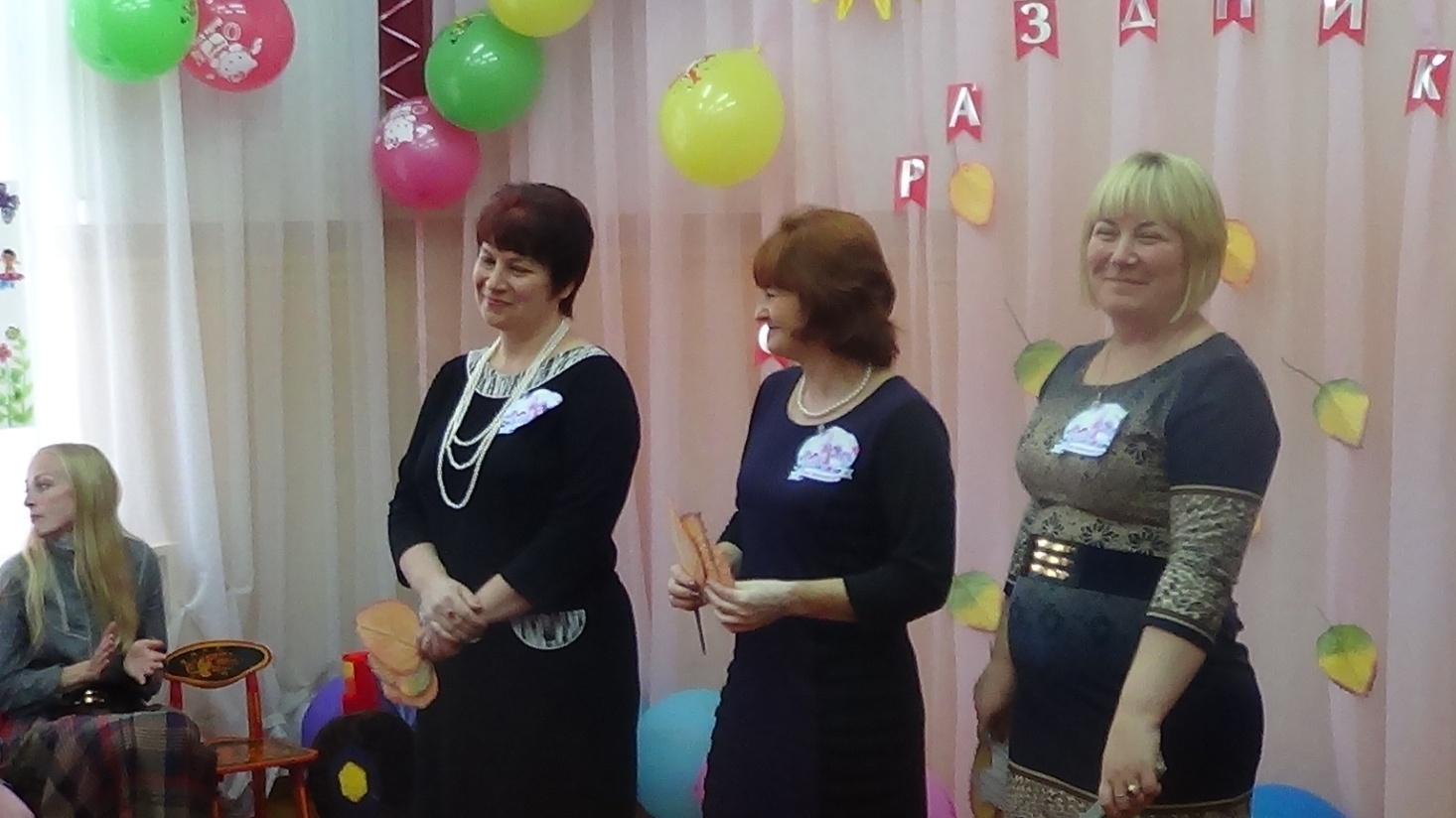 Двадцать седьмое сентября,Мы рады этой дате!Ведь красный день календаря -Поздравим, воспитатель!Твой труд нелегок, ну и пусть!Печалиться нам хватит!Пусть будет радостным твой путь,Спасибо, воспитатель! Вот и наш коллектив МБДОУ каждый год празднует по-своему: поздравление сотрудников заведующей детского сада,  чаепитие, награждение грамотами, концерт.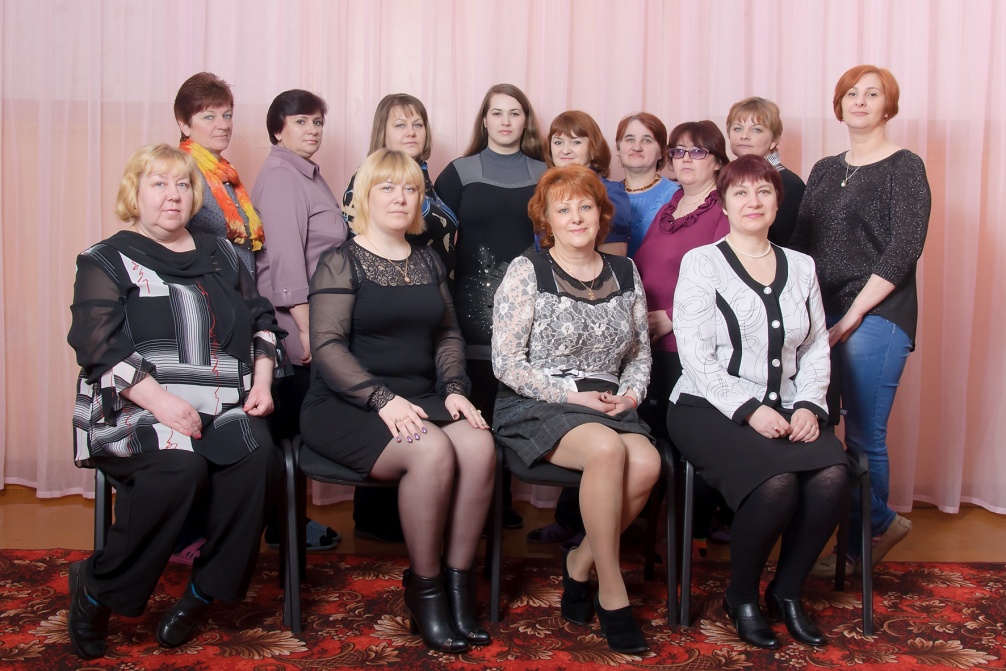 . 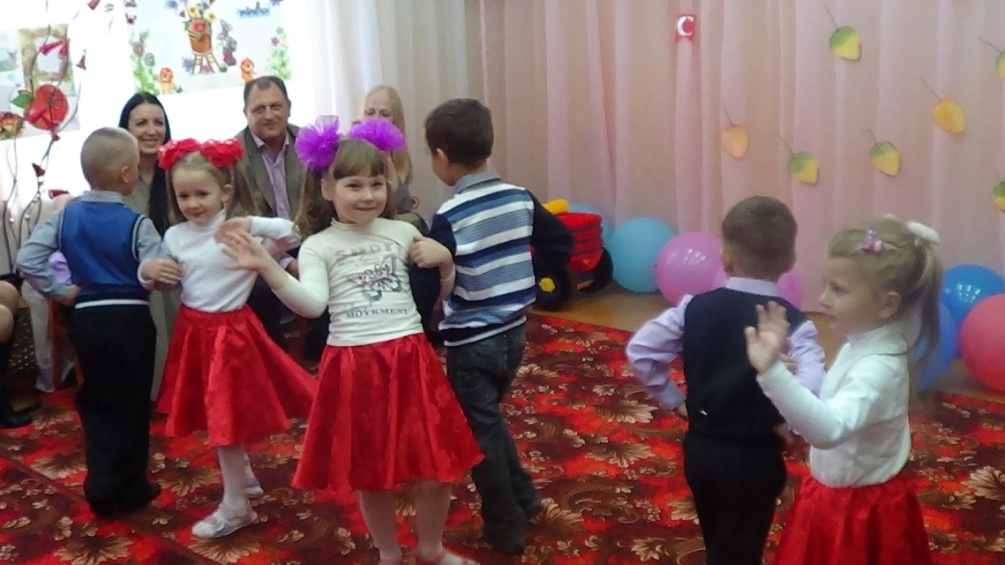 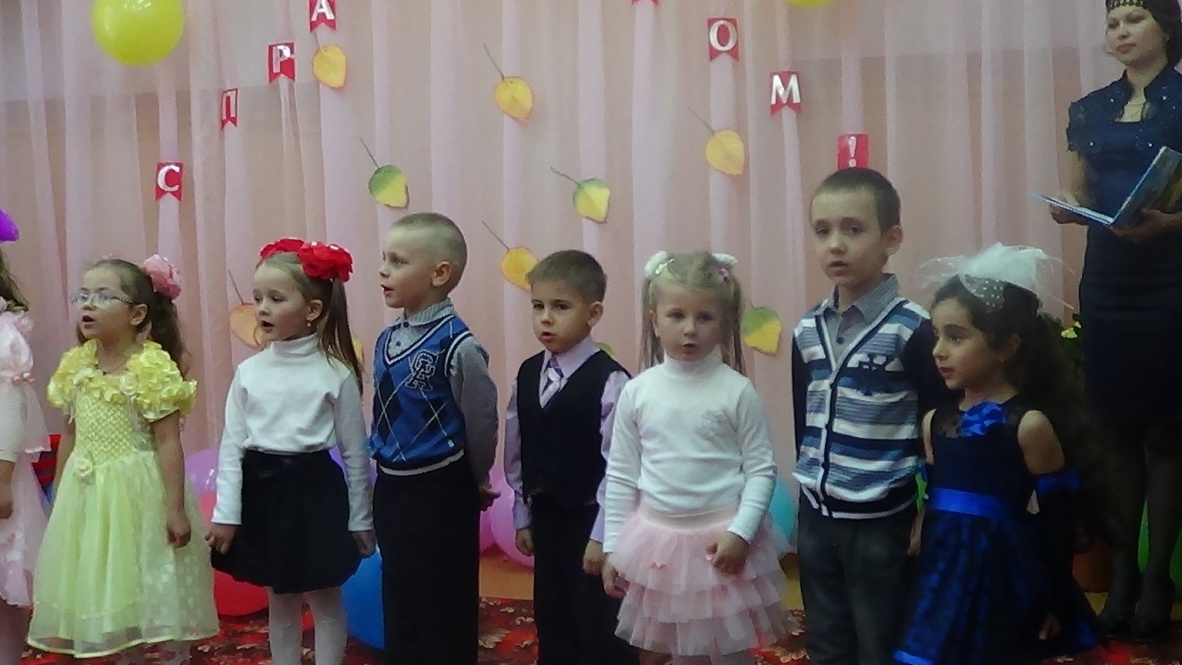 А также, 27 сентября 2013 года в МБДОУ детский сад № 3 прошёл районный семинар для руководителей, педагогов дошкольных образовательных учреждений района
Тема семинара: «Дошкольное образование: обобщение опыта; проблемы и пути решения»
Цель семинара: трансляция успешной передовой педагогической теории и практики и определение перспектив развития муниципальной системы образования -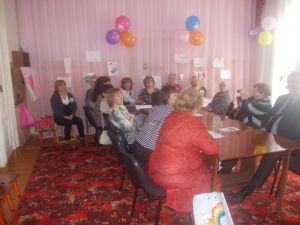 Участники семинара: руководители, педагоги образовательных учреждений района, депутат областной Думы, районного Совета депутатов, работники администрации и отдела образования, представители общественных организаций, родители, воспитанники, ветераны педагогического труда
План работы семинара: 
1. Часть - Круглый стол:
Выступления:
-«Инновационные формы работы с родителями в детском саду»
Докладчик Беликова И.А., заведующая МБДОУ детский сад № 3
Почетный работник общего образования РФ
-Предметно-развивающая среда в ДОУ в соответствии с ФГТ»
Докладчик Мельниченко Г.В., заведующая МБДОУ детский сад № 4
Ветеран системы образования Калининградской области
-Социальные партнеры ДОУ»
Докладчик Спирина Ю.Г., заведующая МБДОУ д/с № 8 п. Гаврилово
-«Нравственно - патриотическое воспитание дошкольников через взаимодействие с родителями»
Докладчик Игнатюк И.П., заведующая МБДОУ д/с № 9 п.Багратионово
-«использование информационных компьютерных технологий в дошкольном учреждении для работы с родителями»
Докладчик Беликова И.А., заведующая МБДОУ детский сад № 3
Почетный работник общего образования РФ
-«Профсоюз – это все мы – вместе»
Докладчик Малявкина О.В., воспитатель МБДОУ детский сад № 3На празднике присутствовала ветеран педагогического труда Некрасова Валентина Александровна, которая посвятила нашему детскому саду Гимн:         Детский сад! Детский сад!         Ты встречаешь дошколят:          Мальчиков и девочекЗайчиков и белочекЗдесь и там веселый гам!Приходите, гости к нам!Детский сад! Детский сад!Жить не может без ребят:  Мальчиков и девочекЗайчиков и белочекНянь и воспитателей,Самых замечательных!Детский сад! Детский сад!Все игрушки в группах спят…Это что за тишина?        Значит нам уже пора:Рисовать и считатьИ компьютер понимать…Хорошо нам здесь жить:Учат Родину любить!Стать семьёю дружною,Быть друг другу нужными,Никогда не скучать,Маму с папой уважать!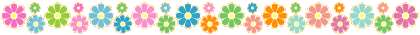 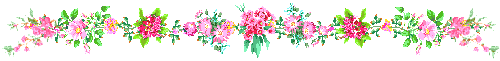 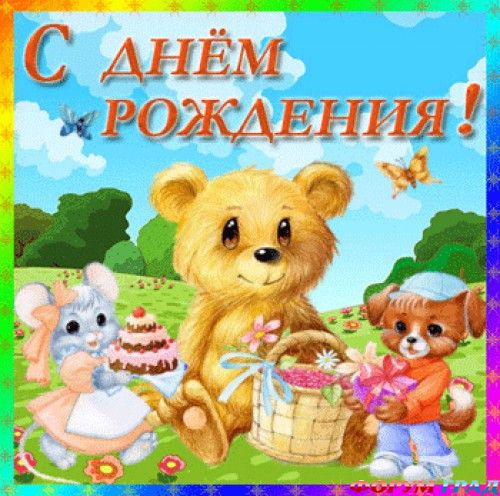 Пусть будет День рожденья ярким,
Таким, как в сентябре листва!  Пусть гости принесут подарки,
И пусть кружится голова,
От счастья, от любви, от смеха,
Ты долго помни этот день!
Желаем мы во всем успеха, 
Тебя нам поздравлять не лень! Андреев Дима – 1 сентябряБакалова София – 6 сентябряАнаньев Егор – 28 сентябряМахова Людмила – 28 сентябряГазета выходит с июня 2011г.          Информационная газета МБДОУ детский сад №3. Ответственный за выпуск: Нащекина Елена Валерьевна - воспитатель.Над выпуском работали:Нащекина Елена Валерьевна – воспитатель.Газета выходит один раз в месяц.По вопросам размещения любой информации обращаться в группу №3 «Солнышко»Адрес редакции: МБДОУ детский сад №3.238130Калининградская область, Озёрский район, посёлок Львовское, улица Калининградская, дом 2.